Отчет о проведении психического дня здоровья Жалтыркольского ОШ педагог-психолог Буранбаева Ж.Ж.        Родителям и учащимся с 8 и 9 классы были разосланы через WhatsApp видеоролики, презентации на темы: «Психическое здоровье детей и подростков», «Наше психическое здоровье».        Данное мероприятие является закрепить у учащихся и родителей знания о том, что такое психическое здоровье.        Положительный эмоциональный настрой и атмосфера принятия каждого школе, коррекция поведения через анализ поступков; пропаганда здорового образа жизни.        В роликах сообщалось, что такое психическое здоровье, и как укрепить психическое здоровье, что делать, если одолевает негативные эмоции.        Родителям – как я могу заботиться о психическом здоровье своего ребенка, создать безопасную, позитивную, уютную среду; как помочь ребенку и себе.  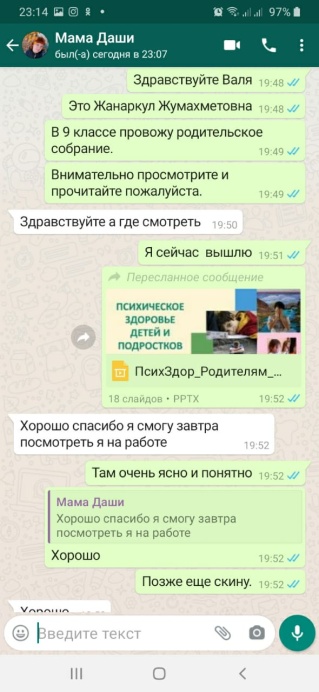 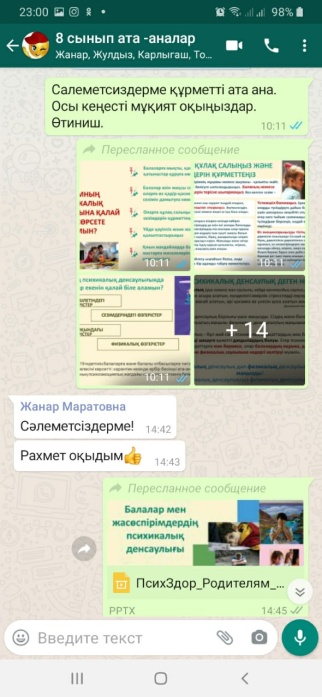 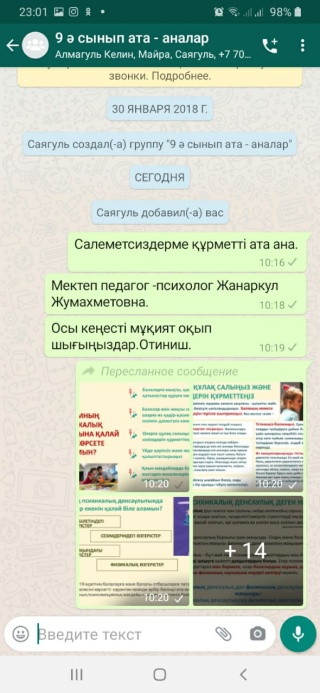 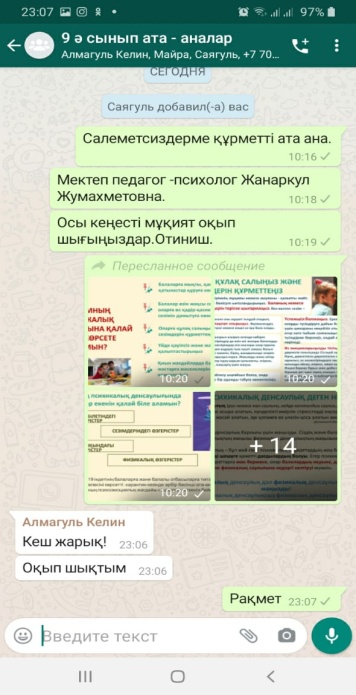 